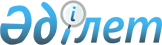 О внесении изменений в решение Южно-Казахстанского областного маслихата от 7 декабря 2012 года № 9/71-V "Об областном бюджете на 2013-2015 годы"
					
			Утративший силу
			
			
		
					Решение областного маслихата Южно-Казахстанской области от 24 декабря 2013 года № 22/190-V. Зарегистрировано Департаментом юстиции Южно-Казахстанской области 24 декабря 2013 года № 2451. Утратило силу в связи с истечением срока применения - (письмо областного маслихата Южно-Казахстанской области от 5 мая 2014 года № 476-1)      Примечание РЦПИ.

      В тексте документа сохранена пунктуация и орфография оригинала.      Сноска. Утратило силу в связи с истечением срока применения - (письмо областного маслихата Южно-Казахстанской области от 05.05.2014 № 476-1).

      В соответствии с Бюджетным кодексом Республики Казахстан от 4 декабря 2008 года и Законом Республики Казахстан от 23 января 2001 года «О местном государственном управлении и самоуправлении в Республике Казахстан», Южно-Казахстанский областной маслихат РЕШИЛ:



      1. Внести в решение Южно-Казахстанского областного маслихата от 7 декабря 2012 года № 9/71-V «Об областном бюджете на 2013-2015 годы» (зарегистрировано в реестре государственной регистрации нормативных правовых актов за № 2172, опубликовано 26 декабря 2012 года в газете «Южный Казахстан») следующие изменения:



      пункт 1 изложить в следующей редакции:

      «1. Утвердить областной бюджет Южно-Казахстанской области на 2013-2015 годы согласно приложениям 1, 2 и 3 соответственно, в том числе на 2013 год в следующих объемах:

      1) доходы – 327 367 019 тысяч тенге, в том числе по:

      налоговым поступлениям – 13 446 856 тысяч тенге;

      неналоговым поступлениям – 1 491 049 тысяч тенге;

      поступлениям от продажи основного капитала – 9 000 тысяч тенге;

      поступлениям трансфертов – 312 420 114 тысяч тенге;

      2) затраты – 327 693 543 тысяч тенге;

      3) чистое бюджетное кредитование – 3 644 685 тысяч тенге, в том числе:

      бюджетные кредиты – 4 405 195 тысяч тенге;

      погашение бюджетных кредитов – 760 510 тысяч тенге;

      4) сальдо по операциям с финансовыми активами – 1 000 000 тысяч тенге, в том числе:

      приобретение финансовых активов - 1 000 000 тысяч тенге;

      5) дефицит бюджета – - 4 971 209 тысяч тенге;

      6) финансирование дефицита бюджета – 4 971 209 тысяч тенге.»;



      в приложении 1 к указанному решению:

      в разделе I «Доходы»:

      цифры «327 351 656» заменить цифрами «327 367 019»;

      в строке «Поступления трансфертов» цифры «312 404 751» заменить цифрами «312 420 114»;

      в категории 4 «Поступления трансфертов»:

      цифры «312 404 751» заменить цифрами «312 420 114»;

      в классе 02 «Трансферты из вышестоящих органов государственного управления»:

      цифры «311 139 285» заменить цифрами «311 154 648»;

      в подклассе 1 «Трансферты из республиканского бюджета» цифры «311 139 285» заменить цифрами «311 154 648»;

      в разделе II «Затраты»:

      цифры «327 678 180» заменить цифрами «327 693 543»;

      в функциональной группе 10 «Сельское, водное, лесное, рыбное хозяйство, особо охраняемые природные территории, охрана окружающей среды и животного мира, земельные отношения»:

      цифры «20 527 977» заменить цифрами «20 543 340»;

      в функциональной подгруппе 1 «Сельское хозяйство»:

      цифры «11 975 156» заменить цифрами «11 990 519»;

      по администратору бюджетной программы 258 «Управление экономики и бюджетного планирования области»:

      цифры «127 809» заменить цифрами «143 172»;

      по программе 099 «Целевые текущие трансферты бюджетам районов (городов областного значения) на реализацию мер по оказанию социальной поддержки специалистов» цифры «127 809» заменить цифрами «143 172»;

      в разделе III «Чистое бюджетное кредитование»:

      цифры «3 540 509» заменить цифрами «3 644 685»;

      в строке «Бюджетные кредиты» цифры «4 301 019» заменить цифрами «4 405 195»;

      в функциональной группе 10 «Сельское, водное, лесное, рыбное хозяйство, особо охраняемые природные территории, охрана окружающей среды и животного мира, земельные отношения»:

      цифры «431 019» заменить цифрами «535 195»;

      в функциональной подгруппе 1 «Сельское хозяйство»:

      цифры «431 019» заменить цифрами «535 195»;

      по администратору бюджетной программы 258 «Управление экономики и бюджетного планирования области»:

      цифры «431 019» заменить цифрами «535 195»;

      по программе 007 «Бюджетные кредиты местным исполнительным органам для реализации мер социальной поддержки специалистов» цифры «431 019» заменить цифрами «535 195»;

      в разделе V «Дефицит бюджета» цифры «- 4 867 033» заменить цифрами «- 4 971 209»;

      в разделе VI «Финансирование дефицита бюджета» цифры «4 867 033» заменить цифрами «4 971 209».



      2. Настоящее решение вводится в действие с 1 января 2013 года.

      

      Председатель сессии 

      областного маслихата                       С. Сугирбаев

      

      Секретарь областного маслихата             К. Ержан
					© 2012. РГП на ПХВ «Институт законодательства и правовой информации Республики Казахстан» Министерства юстиции Республики Казахстан
				